Date:	January 6, 2023To:	Home/Business OwnersSubject:	Grass Care After Street ConstructionThe grass planted as part of the construction project along your property has been inspected and been found to be alive and growing. The grass is now your responsibility to maintain. This letter is to serve as a guide for the care of the new grass planted in the parking strip and/or lawn area near your home or business due to street construction.The Contractor has been required to maintain the seed/grass planted as part of the project for 45 days. The last scheduled watering will occur on . We have performed several items to promote the best possible grass establishment. Items such as ensuring proper seedbed preparation with topsoil that is smooth, uniform, and free of large stones and other organic debris, weed control application, proper seed mixture placed, and a fertilizer and mulch to promote healthy growth.The following are recommended steps for the property owner to perform to ensure the grass remains healthy:You are responsible to continue to water the newly seeded area. Turf grasses generally require 1 inch of water per week. This should be applied once a week versus every other day. Continue watering requirements until the ground freezes in the fall. The watering must abide by any watering restrictions in place.Mow turf as soon as top growth is tall enough to cut. Repeat mowing to maintain height appropriate for species without cutting more than 1/3 of grass height. Mowing prior to watering is recommended to reduce compaction of the soil.This video produced by the Minnesota Local Road Research Board provides good maintenance tips to help your grass reestablish:  https://youtu.be/Vj1Rp9eroswWith proper maintenance, it could take several years to reestablish the lawn and parking strip to the preconstruction condition. It may be necessary for you to provide additional seeding, fertilizing, or weed control applications. If necessary, these additional applications will be your responsibility. If you have any questions or concerns, please contact the project inspector whose contact information is listed below. Any grass which dies after this notification will not be replaced by the City or its Contractor.Project Inspector Contact InformationDuring the winter, the Street Division addresses the snow event to keep drivers safe, and many streets are treated with a mixture of salt, chemicals, and sometimes sand. Each year there is a potential that the chemicals will damage grass and other vegetation along curbs. It is the responsibility of property owners to repair and maintain the grass in the public right-of-way.Thank you for your cooperation on this matter.City Project ManagerCity Center
231 North Dakota Avenue605-367-8601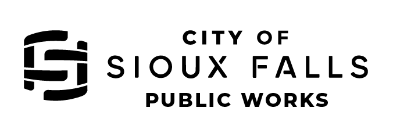 